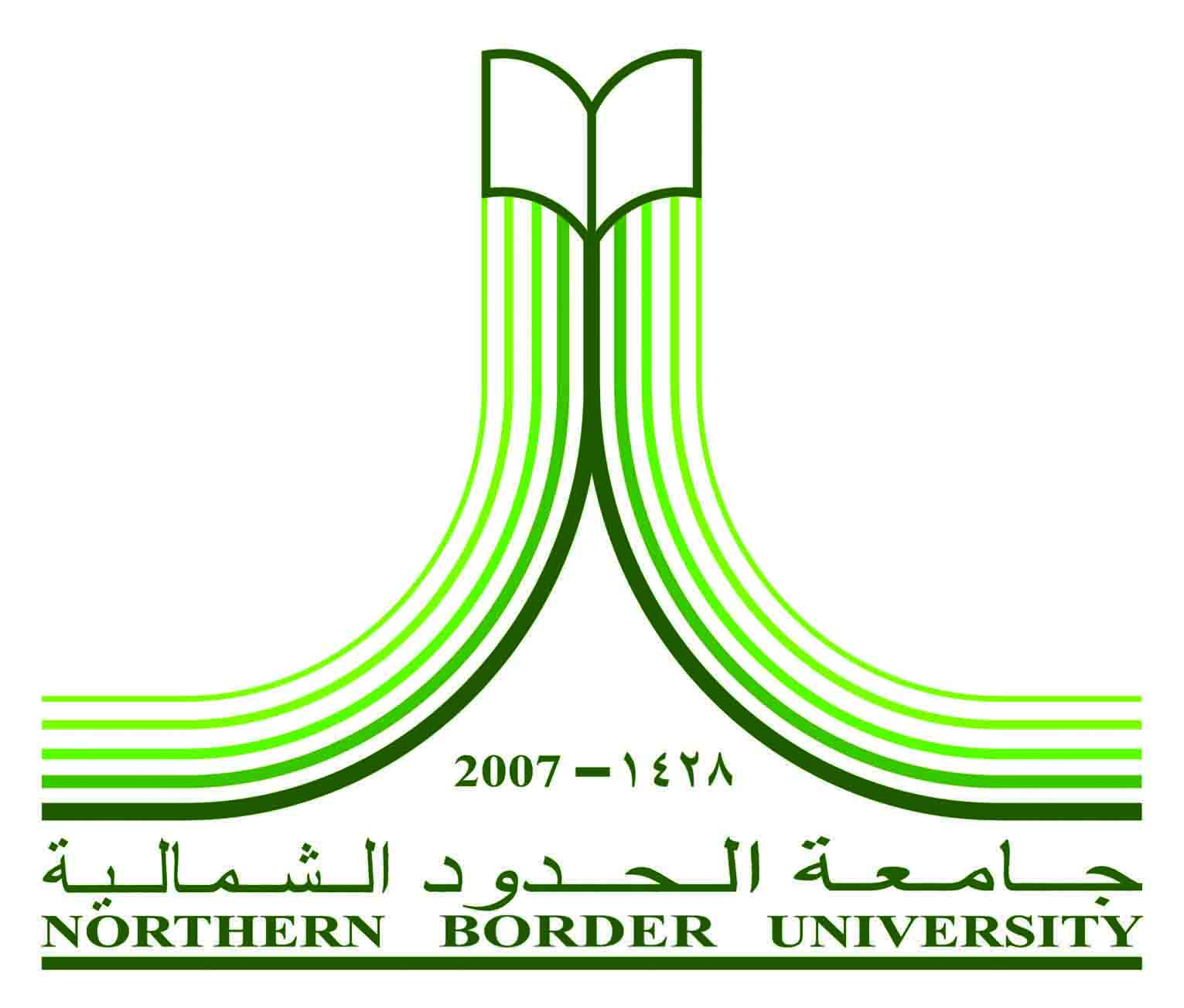 يعتبر الطالب متغيباً عن الإختبار اذا تأخر أكثر من خمسة دقائق  (5 دقائق) عن موعد الاختبار المعلن في جدول الاختبارات.لن يسمح للطالب دخول قاعة الإختبارات بعد مضي خمسة دقائق  (5 دقائق) من بدء الإختبار الا بعذر مقبول من وكيل الكلية للشؤون الأكاديمية (بشطر الطلاب ) أو وكيلة الكلية (بشطر الطالبات).يعتبر الطالب متغيبا عن الإختبار إذا حضر و امتنع عن دخول الإختبار لأي سبب كان.يجب على كل طالب ابراز بطاقته الجامعية او ما يثبت شخصيته وإلا سيمنع من دخول قاعة الاختبار.يمنع دخول الجوال قاعة الاختبار لأي سبب كان.يحق للمراقب اخراج الطالب من قاعة الاختبار إذا سبب أي إزعاج أو خالف تعليمات الإختبار.يحق للمراقب نقل الطالب من مكان لآخر سواء لترتيب القاعة او لأى تصرف قام به الطالب.يتم تحويل الطالب إلى لجنة التأديب إذا ظبط محاولاً للغش بأى وسيلة كانت أو قام بالغش واثبت عليه ذلك.يجب على كل طالب إحضار كل ما يلزمه للاختبار من اقلام او أدوات سمح بها مدرس المقرر ولا يسمح باستخدامه أدوات غيره.